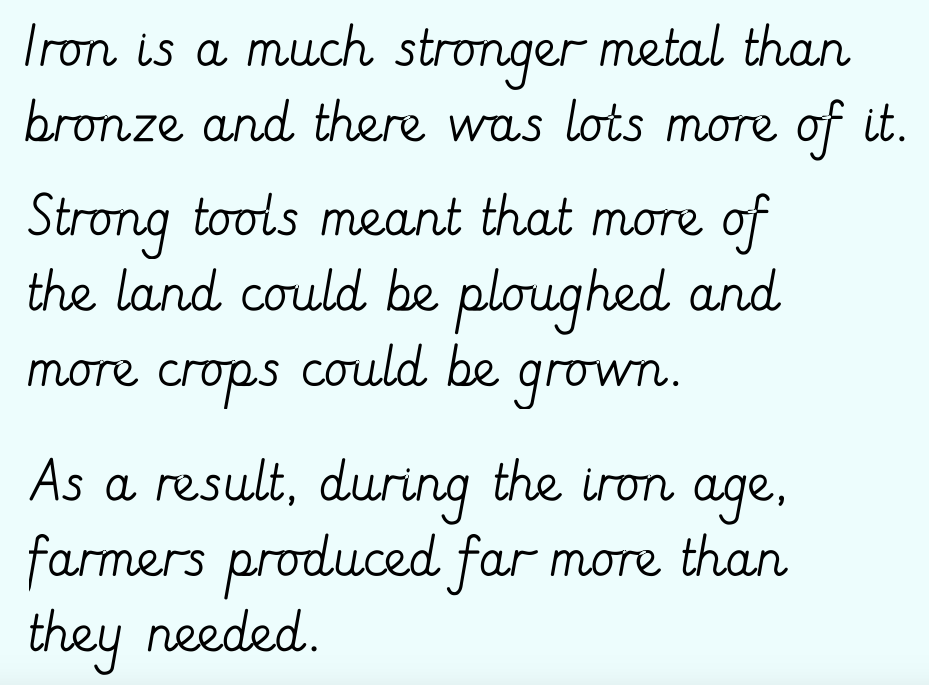 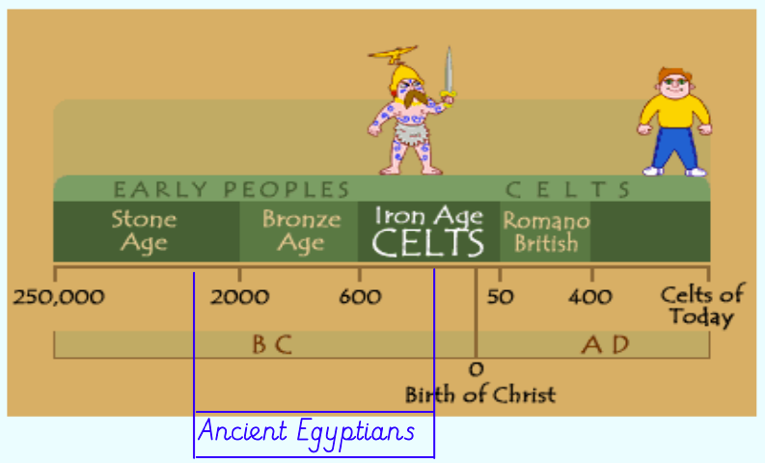 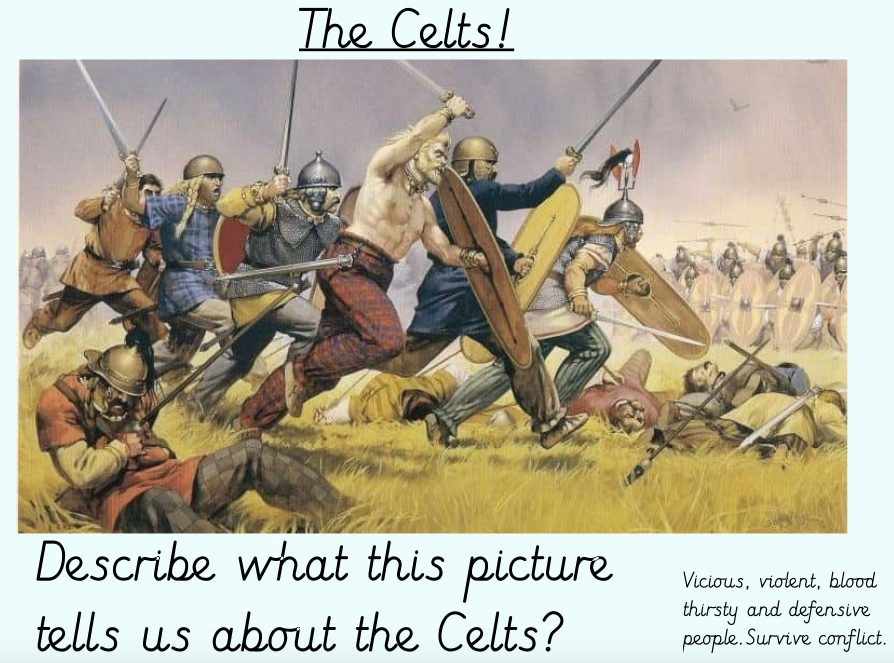 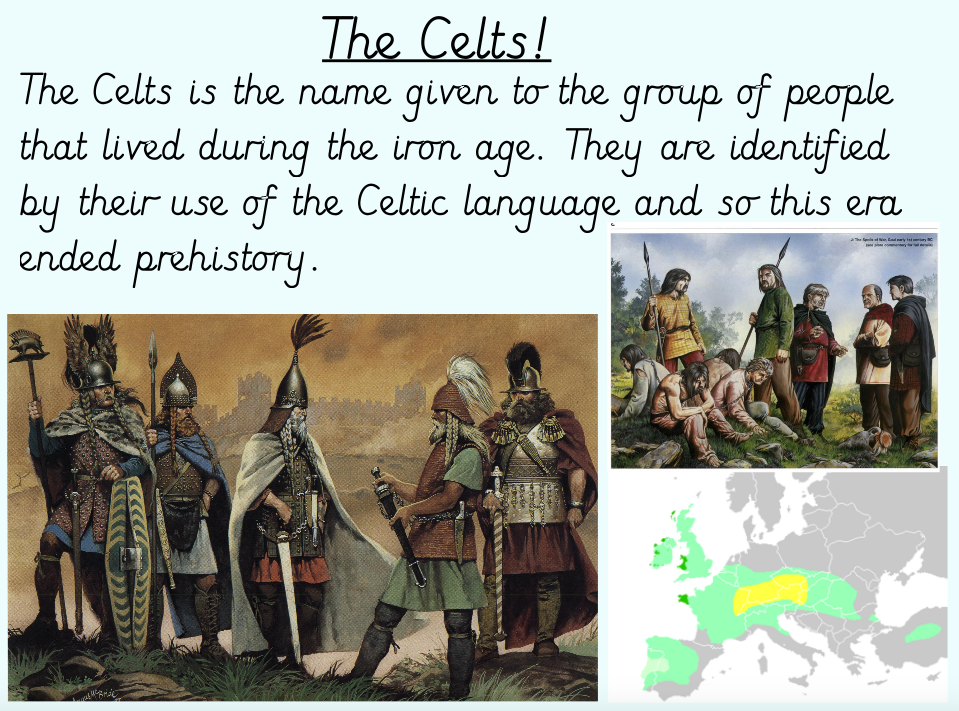 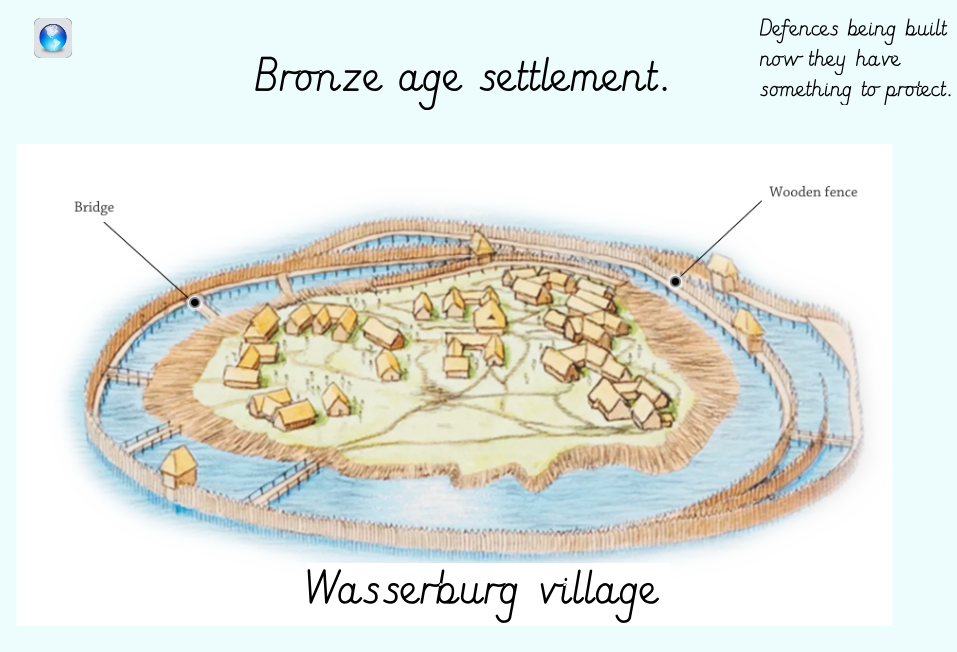 https://www.dkfindout.com/uk/history/bronze-age/bronze-age-settlements/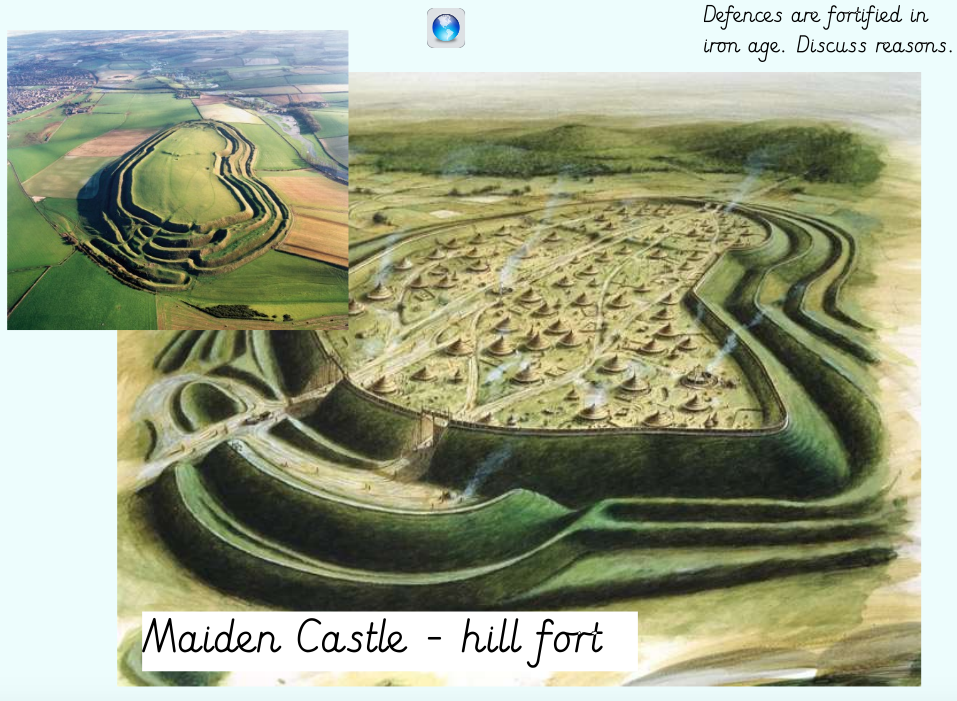 https://www.dkfindout.com/uk/history/iron-age/hill-forts/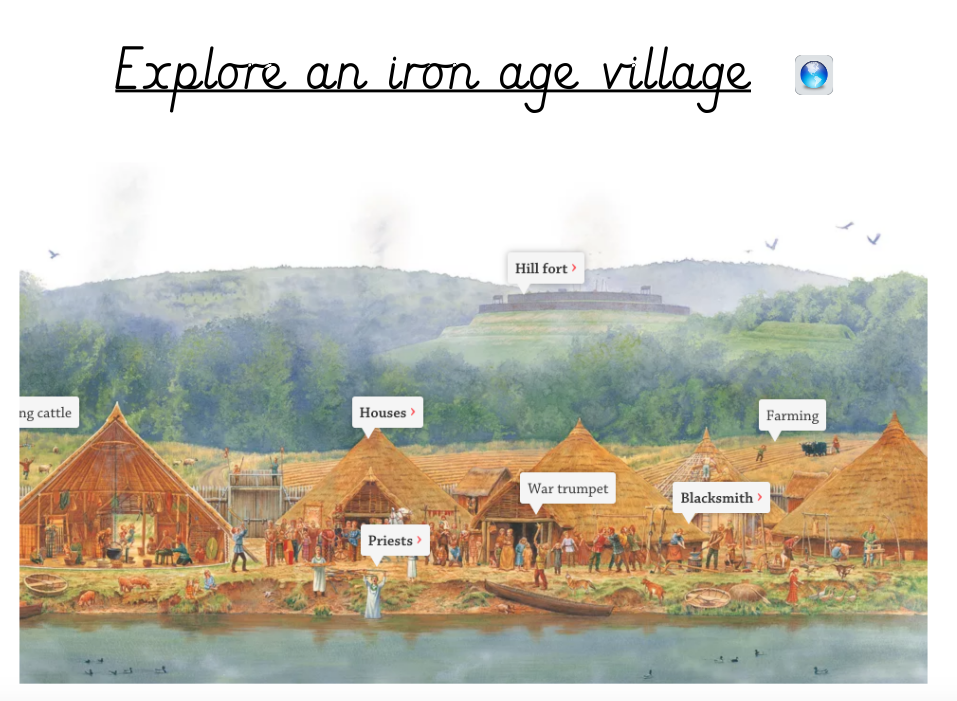 https://www.dkfindout.com/uk/history/iron-age/iron-age-village-life/